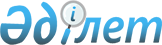 Об утверждении Правил формирования и ведения Государственного регистра субъектов естественной монополии
					
			Утративший силу
			
			
		
					Приказ Председателя Комитета Республики Казахстан по регулированию естественных монополий и защите конкуренции от 19 августа 1998 года N 03-5 ОД. Зарегистрирован Министерством юстиции Республики Казахстан 16.11.1998 г. N 645. Утратил силу - приказом Председателя Агентства Республики Казахстан по регулированию естественных монополий и защите                конкуренции от 26 февраля 2003 года N 57-ОД (V032217)



 


      Сноска. Заголовок приказа с изменениями - 


 приказом 


 Председателя Агентства РК по регулированию естественных монополий и защите конкуренции от 11 сентября 2002 года N 186-ОД. 




      Руководствуясь статьей 13 
 Закона 
 Республики Казахстан "О естественных монополиях" приказываю: 





      1. Утвердить прилагаемые Правила формирования и ведения Государственного регистра субъектов естественной монополии, одобренные постановлением коллегии Комитета 14 августа N 2/8. 




      Сноска. Пункт 1 с изменениями - 


 приказом 


 Председателя Агентства РК по регулированию естественных монополий и защите конкуренции от 11 сентября 2002 года N 186-ОД. 





      2. Управлению регулирования естественных монополий (Попандопуло Е.Н.) обеспечить проведение государственной регистрации Правил формирования и ведения Государственного регистра субъектов естественной монополии в Министерстве юстиции Республики Казахстан в установленном порядке. 




      Сноска. Пункт 2 с изменениями - 


 приказом 


 Председателя Агентства РК по регулированию естественных монополий и защите конкуренции от 11 сентября 2002 года N 186-ОД. 





      3. Организационно-кадровому отделу довести настоящие Правила до территориальных комитетов. 



      4. Контроль за исполнением настоящего постановления возложить на и.о. заместителя Председателя Пушкареву Е.Н. 


 

     Председатель-Министр 






                                 Правила  






                 формирования и ведения Государственного 






                регистра субъектов естественной монополии 






      Сноска. Заголовок с изменениями - 


 приказом 


 Председателя Агентства РК по регулированию естественных монополий и защите конкуренции от 11 сентября 2002 года N 186-ОД. 






 


                          1. Общие положения 




      1. Настоящие правила разработаны в соответствии с Законами Республики Казахстан "
 О естественных монополиях 
" и "О конкуренции и ограничении монополистической деятельности". 




      Сноска. Пункт 1 с изменениями - 


 приказом 


 Председателя Агентства РК по регулированию естественных монополий и защите конкуренции от 11 сентября 2002 года N 186-ОД. 





      2. Государственный регистр субъектов естественной монополии (далее - Регистр) - это поименный перечень субъектов естественной монополии. 




      Сноска. Пункт 2 с изменениями - 


 приказом 


 Председателя Агентства РК по регулированию естественных монополий и защите конкуренции от 11 сентября 2002 года N 186-ОД. 





      3. Субъектами естественной монополии являются юридические лица, независимо от формы собственности, или индивидуальные предприниматели, занятые производством и реализацией товаров, работ или предоставлением услуг в условиях естественной монополии. 




      Сноска. Пункт 3 с изменениями - 


 приказом 


 Председателя Агентства РК по регулированию естественных монополий и защите конкуренции от 11 сентября 2002 года N 186-ОД. 





      4. Естественная монополия - это состояние рынка услуг (товаров, работ), при котором создание конкурентных условий для удовлетворения спроса на определенный вид услуг (товаров, работ) невозможно или экономически нецелесообразно в силу технологических особенностей производства и предоставления данного вида услуг (товаров, работ). 



      5. К сфере естественной монополии в Республике Казахстан относятся следующие виды деятельности:



      - транспортировка нефти и нефтепродуктов по магистральным трубопроводам;



      - транспортировка газа и газового конденсата по магистральным и распределительным трубопроводам;



      - передача и распределение электрической и тепловой энергии;



      - услуги магистральной железнодорожной сети;



      - услуги аэронавигации, портов, аэропортов;



      - услуги телекоммуникаций с использованием сети местных линий;



      - услуги водохозяйственной и канализационной систем;



      - услуги почтовой связи;



      - иные виды, установленные законодательными актами Республики Казахстан. 




      Сноска. Пункт 5 с изменениями - 


 приказом 


 Председателя Агентства РК по регулированию естественных монополий и защите конкуренции от 11 сентября 2002 года N 186-ОД.


 



      6. Регистр формируют и ведут антимонопольные органы. 




      Сноска. Пункт 6 в новой редакции - 


 приказом 


 Председателя Агентства РК по регулированию естественных монополий и защите конкуренции от 11 сентября 2002 года N 186-ОД. 





      7. Настоящие Правила определяют порядок включения и исключения субъектов естественной монополии из Регистра и его структуру. 




         


      2. Порядок формирования и ведения Регистра 




      8. 




      Сноска. Пункт исключен - 


 приказом 


 Председателя Агентства РК по регулированию естественных монополий и защите конкуренции от 11 сентября 2002 года N 186-ОД. 





      9. Юридические лица, осуществляющие деятельность, отнесенную к сфере естественной монополии, но связанную с эксплуатацией объектов, предназначенных исключительно для собственных нужд, в Регистр не включаются. 




      Сноска. Пункт 9 - с изменениями, внесенными 


 приказом 


 Председателя Агентства РК по регулированию естественных монополий, защите конкуренции и поддержке малого бизнеса от 12 февраля 2001 года N 20-ОД; 


 приказом 


 Председателя Агентства РК по регулированию естественных монополий и защите конкуренции от 11 сентября 2002 года N 186-ОД. 





      10. Республиканский раздел Регистра формирует и ведет центральный антимонопольный орган. 



      Республиканский раздел Регистра включает субъекты естественной монополии, осуществляющие деятельность на рынке, границы которого выходят за пределы одной области. 



      В Республиканский раздел Регистра при необходимости могут быть включены центральным антимонопольным органом другие субъекты естественной монополии. 




      Сноска. Пункт 10 в новой редакции - 


 приказом 


 Председателя Агентства РК по регулированию естественных монополий и защите конкуренции от 11 сентября 2002 года N 186-ОД. 





      11. Местные разделы Регистра формируются и ведутся территориальными антимонопольными органами и включают субъекты естественной монополии, осуществляющие деятельность, на местных рынках с границами, лежащими в пределах одной области, города, района, населенного пункта, других локальных территорий. 




      Сноска. Пункт 11 с изменениями - 


 приказом 


 Председателя Агентства РК по регулированию естественных монополий и защите конкуренции от 11 сентября 2002 года N 186-ОД. 





      12. Включение и исключение из Республиканского раздела Регистра производится центральным антимонопольным органом на основании заключения о состоянии рынка услуг, относящихся к сфере естественной монополии. 



      Включение и исключение из местного раздела Регистра производится на основании заключения о состоянии рынка услуг, относящихся к сфере естественной монополии, территориальными антимонопольными органами и оформляется с уведомлением центрального антимонопольного органа. 




      Сноска. Пункт 12 с изменениями - 


 приказом 


 Председателя Агентства РК по регулированию естественных монополий и защите конкуренции от 11 сентября 2002 года N 186-ОД. 





      13. Изменения в Регистре производятся на основании: 



      - отнесения или исключения вида деятельности субъекта к сфере естественной монополии в порядке, установленном законодательными актами; 



      - создания, реорганизации, ликвидации и перерегистрации субъекта естественной монополии; 



      - изменения состояния рынка и видов услуг, отнесенных к определенной сфере естественной монополии; 



      - прекращения осуществления субъектом деятельности, отнесенной к сфере естественной монополии. 




      Сноска. Пункт 13 с изменениями - 


 приказом 


 Председателя Агентства РК по регулированию естественных монополий и защите конкуренции от 11 сентября 2002 года N 186-ОД. 





      14. Антимонопольный орган в десятидневный срок после принятия решения о включении (исключении) субъекта естественной монополии в Регистр обязан уведомить об этом данного субъекта естественной монополии. 




      Сноска. Пункт 14 в новой редакции - 


 приказом 


 Председателя Агентства РК по регулированию естественных монополий и защите конкуренции от 11 сентября 2002 года N 186-ОД. 





      15. Утвержденный Регистр публикуется антимонопольным органом в официальных средствах массовой информации не реже одного раза в год не позднее 1 апреля. 




      Сноска. Пункт 15 с изменениями - 


 приказом 


 Председателя Агентства РК по регулированию естественных монополий и защите конкуренции от 11 сентября 2002 года N 186-ОД. 





      16. Изменения, вносимые в Регистр, подлежат опубликованию в официальных средствах массовой информации в течение 20 дней со дня принятия решения антимонопольного органа. 




      Сноска. Пункт 16 с изменениями - 


 приказом 


 Председателя Агентства РК по регулированию естественных монополий и защите конкуренции от 11 сентября 2002 года N 186-ОД.







              3. Последствия включения субъекта естественной 






                           монополии в Регистр 




      17. Субъект естественной монополии, включенный в Регистр, обязан: 



      1) представлять в антимонопольный орган заключение ежегодной аудиторской проверки, проводимой с учетом требований, предъявляемых Уполномоченным органом; 



      2) представлять в антимонопольный орган ежеквартальную и годовую статистическую отчетность: 



      - бухгалтерский баланс; 



      - отчет о результатах финансово-хозяйственной деятельности; 



      - отчет о движении денежных средств; 



      - отчет о затратах на производство и реализацию продукции; 



      - отчет по труду; 



      - отчет об основных показателях производственно-финансовой деятельности (форма 1-ПФ).  



      Квартальные отчеты представляются не позднее, чем через один месяц после окончания отчетного периода, годовые - не позднее 1 апреля следующего за отчетным года; 



      3) ежегодно публиковать в официальных средствах массовой информации бухгалтерский баланс и отчет о результатах финансово-хозяйственной деятельности по итогам года. 




      Сноска. Пункт 17 с изменениями - 


 приказом 


 Председателя Агентства РК по регулированию естественных монополий и защите конкуренции от 11 сентября 2002 года N 186-ОД. 





      18. Деятельность субъектов естественной монополии, включенных в Регистр, регулируется и контролируется антимонопольным органом. 




      Сноска. Пункт 18 с изменениями - 


 приказом 


 Председателя Агентства РК по регулированию естественных монополий и защите конкуренции от 11 сентября 2002 года N 186-ОД. 






 


          4. Порядок обжалования включения в Регистр 




      19. Субъект естественной монополии имеет право: 



      - обращаться в антимонопольный орган, включивший его в Регистр, с заявлением об исключении из Регистра; 



      - обжаловать в вышестоящие органы или в судебном порядке действия (бездействие) антимонопольного органа по вопросам включения и исключения из Регистра, противоречащие законодательству Республики Казахстан. 




      Сноска. Пункт 19 с изменениями - 


 приказом 


 Председателя Агентства РК по регулированию естественных монополий и защите конкуренции от 11 сентября 2002 года N 186-ОД. 



					© 2012. РГП на ПХВ «Институт законодательства и правовой информации Республики Казахстан» Министерства юстиции Республики Казахстан
				